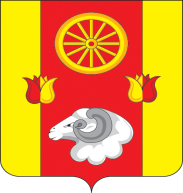 АДМИНИСТРАЦИЯКраснопартизанского сельского поселенияПОСТАНОВЛЕНИЕ03.10.2023                                               № 153                                           п. КраснопартизанскийО порядке применения бюджетнойклассификации бюджета Краснопартизанского сельского поселения Ремонтненского районана 2024 год и на плановый период 2025 и 2026 годов         В соответствии с положениями главы 4 Бюджетного кодекса Российской Федерации,  приказом министерства финансов Ростовской области от 07.09.2023  №253 «О порядке применения бюджетной классификации областного бюджета и бюджета Территориального фонда обязательного медицинского страхования Ростовской области на 2024 год и на плановый период 2025 и 2026 годов»ПОСТАНОВЛЯЮ:1. Утвердить:1.1. Положение о порядке применения бюджетной классификации расходов бюджета Краснопартизанского сельского поселения Ремонтненского района на 2024 год и на плановый период 2025 и 2026 годов согласно приложению № 1 к настоящему постановлению.1.2. Коды главных администраторов доходов бюджета Краснопартизанского сельского поселения Ремонтненского района согласно приложению № 2 к настоящему постановлению.1.3. Коды главных распорядителей средств бюджета Краснопартизанского сельского поселения Ремонтненского района согласно приложению № 3 к настоящему постановлению.1.4. Коды главных администраторов источников финансирования дефицита бюджета Краснопартизанского сельского поселения Ремонтненского района согласно приложению № 4 к настоящему постановлению.2. Настоящее постановление вступает в силу с момента подписания и применяется к правоотношениям, возникающим при составлении и исполнении бюджета Краснопартизанского сельского поселения Ремонтерского района на 2024 год и на плановый период 2025 и 2026 годов.   3.  Контроль за исполнением настоящего постановления оставляю за собой.Глава АдминистрацииКраснопартизанского сельского поселения                                                         Б.А.МакаренкоПостановление вносит:сектор экономики и финансовПриложение № 1  к постановлениюАдминистрации Краснопартизанскогосельского поселенияот 03.10.2023 № 153Положениео порядке применения бюджетной классификации расходов бюджета Краснопартизанского сельского поселения Ремонтненского района на 2024 год и на плановый период 2025 и 2026 годов          Настоящее Положение разработано в соответствии с положениями главы 4 Бюджетного кодекса Российской Федерации, приказом министерства финансов Ростовской области от 07.09.2023 №253н  «О порядке применения бюджетной классификации областного бюджета и Территориального фонда обязательного медицинского страхования Ростовской области на 2024 год и на плановый период 2025 и 2026 годов», и применяется при формировании и исполнении бюджета Краснопартизанского сельского поселения Ремонтненского района.Порядок формирования кодов целевых статейрасходов бюджета Краснопартизанского сельского поселения Ремонтненского района          В целях соблюдения общих требований к порядку формирования и применения бюджетной классификации необходимо руководствоваться приказом министерства финансов Ростовской области от 07.09.2023 №253 и настоящим приказом.Целевые статьи расходов бюджета Краснопартизанского сельского поселения Ремонтненского района формируются в следующем порядке.          При формировании кодов целевых статей расходов бюджета Краснопартизанского сельского поселения Ремонтненского района применяются следующие основные подходы:1. Целевые статьи расходов бюджета Краснопартизанского сельского поселения Ремонтненского района обеспечивают привязку бюджетных ассигнований к муниципальным программам Краснопартизанского сельского поселения, их подпрограммам и (или) не программным направлениям деятельности (функциям) органов местного самоуправления Краснопартизанского сельского поселения.           2. Код целевой статьи расходов бюджета Краснопартизанского сельского поселения Ремонтненского района состоит из десяти разрядов (8-17 разряды кода классификации расходов).                                                                                                                                 Таблица 1Структура кода целевой статьи расходов бюджета Краснопартизанского сельского поселения Ремонтненского района включает следующие составные части:код программной (непрограммной) статьи расходов (8 - 9 разряды) предназначен для кодирования муниципальных программ Краснопартизанского сельского поселения, непрограммных направлений деятельности органов местного самоуправления Краснопартизанского сельского поселения;код подпрограммы (10 разряд) предназначен для кодирования подпрограмм муниципальных программ Краснопартизанского сельского поселения, а также расходов, детализирующих не программные направления деятельности органов местного самоуправления Краснопартизанского сельского поселения;дополнительный код программной (непрограммной) статьи (11-12 разряды) преднозначен для кодирования бюджетных ассигнований на реализацию региональных проектов, направленных  на достижение соответствующих результатов реализации федеральных проектов, входящих в состав национальных проектов (программы);код направления расходов (13 - 17 разряды) предназначен для кодирования направлений расходования средств, конкретизирующих основные мероприятия муниципальных программ и не программные расходы,предназначенный для кодирования бюджетных ассигнований по соответствующему направлению (цели)расходования средств, а также по соответствующему результату реализации федерального проекта, входящего в состав национального проекта (программы).Целевым статьям расходов бюджета Краснопартизанского сельского поселения Ремонтненского района присваиваются коды, сформированные с применением буквенно-цифрового ряда: 0, 1, 2, 3, 4, 5, 6, 7, 8, 9, А, Б, В, Г, Д, Е, Ж, И, К, Л, М, Н, П, Р, С, Т, У, Ф, Ц, Ч, Ш, Щ, Э, Ю, Я, А, D, Е, F, G, I, J, L, N, Q, Р, R, S, Т, U, V, W, Y, Z.  10, 12 разряды кода классификации расходов бюджетов содержат цифры и буквы русского алфавита.11, 13, 17 разряды кода классификации расходов бюджетов содержат цифры и букыв латинского алфавита.Выше не указанные разряды кода целевой статьи содержат цифровые значения.3. Направления расходов, конкретизирующие основное мероприятие муниципальных программ и не программные расходы (разрядов 13-17 кода направления расходов), группируются по следующим направлениям:0ХХХ0 – расходы на обеспечение выполнения функций муниципальными органами местного самоуправления Краснопартизанского сельского поселения и обеспечение деятельности муниципальных подведомственных учреждений;1ХХХ0 – расходы на социальное обеспечение, оказание мер социальной поддержки, в том числе исполнение публичных нормативных обязательств за счет средств бюджета Краснопартизанского сельского поселения Ремонтненского района, расходы по оплате договоров на пересылку (доставку) получателям выплат, относящихся к публичным нормативным обязательствам;2ХХХ0 – расходы на обеспечение мероприятий за счет средств бюджета Краснопартизанского сельского поселения Ремонтненского района;3ХХХ0 – расходы на социальное обеспечение, оказание мер социальной поддержки, в том числе исполнение публичных нормативных обязательств за счет средств федерального бюджета, расходы по оплате договоров на пересылку (доставку) получателям выплат, относящихся к публичным нормативным обязательствам;     4ХХХ0 – расходы на осуществление бюджетных инвестиций; 5ХХХ0 – расходы на отражение расходов бюджета Краснопартизанского сельского поселения Ремонтненского района за счет целевых федеральных межбюджетных трансфертов; 6ХХХ0 – расходы на предоставление субсидий юридическим лицам, не являющимися государственными учреждениями, индивидуальным предпринимателям, физическим лицам - производителям товаров, работ, услуг (за исключением субсидий по разделу 1200 «Средства массовой информации»), а также некоммерческим организациям, не являющимся государственными учреждениями;7ХХХ0 – расходы на предоставление межбюджетных трансфертов другим бюджетам бюджетной системы Российской Федерации за счет средств областного бюджета; 85ХХ0 - 89ХХ0 – расходы на предоставление межбюджетных трансфертов другим бюджетам бюджетной системы Российской Федерации за счет средств  бюджета Краснопартизанского сельского поселения Ремонтненского района;9ХХХ0 – прочие программные и не программные направления расходов,  в том числе расходы бюджета Краснопартизанского сельского поселения Ремонтненского района на обслуживание муниципального долга, на исполнение исковых требований, удовлетворяемых за счет казны, расходы на освещение деятельности  органов местного самоуправления Ремонтненского района и поддержку средств массовой информации, а также расходы на реализацию инфраструктурных проектов, источником финансового обеспечения которых являются бюджетные кредиты, полученные на финансовое обеспечение реализации инфраструктурных проектов.4.Применение кодов целевых статей для отражения расходов бюджета Краснопартизанского сельского поселения Ремонтненского района, источником финансового обеспечения которых являются межбюджетные трансферты.4.1. Коды направлений расходов, содержащие значения 30000 - 39990 и 50000 - 59990, а также R0000 - R9990, используются: 30000 - 39990 и 50000 - 59990 - для отражении расходов бюджета Краснопартизанского сельского поселения Ремонтненского района, в том числе расходов на предоставление межбюджетных трансфертов бюджету Краснопартизанского сельского поселения Ремонтненского района, в целях финансового обеспечения которых предоставляются из федерального бюджета  субвенции и иные межбюджетные трансферты;R0000 - R9990 - для отражения расходов бюджета Краснопартизанского сельского поселения Ремонтненского района (за исключением расходов на реализацию региональных проектов, направленных на достижение соответствующих результатов реализации федеральных проектов), в целях финансового обеспечения которых предоставляются субвенции из областного бюджета, в целях софинансирования которых областному бюджету предоставляются из федерального бюджета субсидии и иные межбюджетные трансферты.4.2.В целях софинансирования расходных обязательств Краснопартизанского сельского поселения Ремонтненского района в доле, соответствующей установленному уровню софинансирования расходного обязательства Ремонтненского района, коды направлений расходов, содержащие значения L0000 - L9990, S0000 - S9990 используются:L0000 - L9990 - для отражения расходов бюджета Краснопартизанского сельского поселения Ремонтненского района (за исключением расходов на реализацию региональных проектов, направленных на достижение соответствующих результатов реализации федеральных проектов, входящих в состав национальных проектов (программы), в целях софинансирования которых из областного бюджета предоставляются субсидии и иные межбюджетные трансферты, в целях софинансирования которых предоставляются из федерального бюджета субсидии и иные межбюджетные трансферты;S0000 - S9990 - для отражения расходов бюджета Краснопартизанского сельского поселения Ремонтненского района, в целях софинансирования которых из областного бюджета предоставляются бюджету Краснопартизанского сельского поселения Ремонтненского района  субсидии и иные межбюджетные трансферты, которые не софинансируются из федерального бюджета, при перечислении субсидий и иных межбюджетных трансфертов в  бюджет Краснопартизанского сельского поселения Ремонтненского района в доле, соответствующей установленному уровню софинансирования расходного обязательства Краснопартизанского сельского поселения, при оплате денежного обязательства получателя средств бюджета Краснопартизанского сельского поселения Ремонтненского района.4.3.При формировании кодов целевых статей расходов бюджета Краснопартизанского сельского поселения Ремонтненского района, содержащих направления расходов R0000 - R9990, L0000 - L9990,  S0000 - S9990 обеспечивается на уровне второго - четвертого разрядов направлений расходов однозначная увязка данных кодов расходов с кодами направлений расходов бюджета бюджетной системы Российской Федерации, предоставляющего соответствующий  межбюджетный трансферт.Отражение расходов бюджета Краснопартизанского сельского поселения Ремонтненского района, источником финансового обеспечения которых являются субвенции, предоставляемые из федерального бюджета, осуществляется по целевым статьям расходов областного бюджета, бюджета Краснопартизанского сельского поселения Ремонтненского района, включающим в коде направления расходов  первый - четвертый разряды, идентичные первому - четвертому разрядам кода соответствующего направления расходов федерального бюджета, по которому отражаются расходы федерального бюджета  на предоставление вышеуказанных межбюджетных трансфертов. Наименование направлений расходов, бюджета Краснопартизанского сельского поселения Ремонтненского района (наименование целевой статьи, содержащей соответствующее направление расходов бюджета), содержащих значения 30000 - 39990, 50000 - 59990, R0000 - R9990, L0000 - L9990, S0000 - S9990, формируется по целевому назначению направления расходов (расходному обязательству) бюджета  Краснопартизанского сельского поселения Ремонтненского района и не включает указание на наименование трансферта, предоставляемого в целях финансового обеспечения, софинансирования расходного обязательства соответствующего бюджета.           Коды целевых статей расходов бюджета Краснопартизанского сельского поселения Ремонтненского района, софинансирование которых осуществляется путем предоставления субсидий, иных межбюджетных трансфертов из федерального бюджета, по соответствующим мероприятиям (направлениям расходов), по которым приложением к соглашению о предоставлении межбюджетных трансфертов бюджету субъекта Российской Федерации из федерального бюджета предусмотрены различные уровни софинансирования, устанавливаются с необходимой детализацией пятого разряда кодов направлений расходов, содержащих значения R0000 - R9990 и L0000 - L9990, и (или) 8 - 12 разрядов кода расходов бюджетов (программной (непрограммной) части кода целевой статьи расходов бюджета). Детализация пятого разряда кодов направлений расходов, содержащих значения 30000 - 39990 и 50000 - 59990, при отражении расходов бюджета Краснопартизанского сельского поселения Ремонтненского района, источником финансового обеспечения которых являются межбюджетные трансферты, предоставляемые из федерального бюджета, а также кодов направлений расходов, содержащих значения R0000 - R9990 и L0000 - L9990, осуществляется с применением буквенно-цифрового ряда: 1, 2, 3, 4, 5, 6, 7, 8, 9, А, Б, В, Г, Д, Е, Ж, И, К, Л, М, Н, П, Р, С, Т, У, Ф, Ц, Ч, Ш, Щ, Э, Ю, Я, A, D, E, G, I, J, L, N, P, Q, S, T, U, V, W, Y, Z.При установлении в пятом разряде кодов направлений расходов федерального бюджета 50000 - 59990 значений «R» и «F», не устанавливается дополнительная детализация пятого разряда соответствующих кодов направлений расходов 50000 - 59990, R0000 - R9990 (L0000 - L9990)  бюджета Краснопартизанского сельского поселения Ремонтненского района.Наименование направления расходов бюджета Краснопартизанского сельского поселения Ремонтненского района (наименование целевой статьи, содержащей соответствующее направление расходов бюджета), источником финансового обеспечения которых являются межбюджетные трансферты, предоставляемые из федерального бюджета за счет средств резервного фонда Президента Российской Федерации, резервного фонда Правительства Российской Федерации, может не включать указание на наименование источника средств федерального бюджета (средств резервного фонда Президента Российской Федерации, резервного фонда Правительства Российской Федерации).            В случае если устанавливается детализация  кодов 30000 - 39990, 50000 - 59990, R0000 - R9990 и L0000 - L9990 на уровне пятого разряда, в наименовании целевой статьи после наименования кода направления расходов в скобках указывается соответствующее детализированное наименование расходного обязательства бюджета Краснопартизанского сельского поселения Ремонтненского района.5.В случае принятия в установленном порядке решений об использовании средств резервного фонда Правительства Ростовской области в форме межбюджетных трансфертов на предоставление бюджету Краснопартизанского сельского поселения Ремонтненского района  субсидий и иных межбюджетных трансфертов применяется следующий порядок отражения данных расходов.          Расходы бюджета Краснопартизанского сельского поселения Ремонтненского района, в целях софинансирования которых предоставляются субсидии за счет средств резервного фонда Правительства Ростовской области, подлежат отражению по соответствующим разделам и подразделам классификации расходов в полном объеме (средства областного и местного бюджетов) по направлению расходов S4220.          Расходы бюджета Краснопартизанского сельского поселения Ремонтненского района, в целях финансового обеспечения которых предоставляются иные межбюджетные трансферты за счет средств областного бюджета из резервного фонда Правительства Ростовской области, подлежат отражению по соответствующим разделам и подразделам классификации расходов с применением в составе кода целевой статьи  направления расходов 71180.          Расходы бюджета Краснопартизанского сельского поселения Ремонтненского района, в целях софинансирования которых предоставляются иные межбюджетные трансферты за счет средств резервного фонда Правительства Ростовской области, при перечислении в местный бюджет в доле, соответствующей установленному уровню софинансирования расходного обязательства муниципального образования, при оплате денежного обязательства получателя средств местного бюджета подлежат отражению по соответствующим разделам и подразделам классификации расходов с применением в составе кода целевой статьи направления расходов S1180.                     6.Коды целевых статей расходов бюджета, содержащие в 13 - 17 разрядах кода значение 71010 - 71990, 72010 - 72990 (коды направления расходов бюджета) используются исключительно для отражения расходов бюджета Краснопартизанского сельского поселения Ремонтненского района в случае предоставления иных межбюджетных трансфертов и субвенций, а также для отражения расходов  бюджета Краснопартизанского сельского поселения Ремонтненского района, источником финансового обеспечения которых являются иные межбюджетные трансферты и субвенции из областного бюджета.При этом наименование указанного направления расходов бюджета Краснопартизанского сельского поселения Ремонтненского района (целевой статьи, включающей соответствующее направление расходов) не включает указание на наименование областного трансферта, который является источником финансового обеспечения расходов  бюджета Краснопартизанского сельского поселения Ремонтненского района .7.Отражение расходов бюджета Краснопартизанского сельского поселения Ремонтненского района, осуществляемых за счет остатков целевых межбюджетных трансфертов из областного бюджета прошлых лет, производится в следующем порядке:при сохранении расходных обязательств в областном бюджете по предоставлению в текущем финансовом году целевых межбюджетных трансфертов на указанные цели - по соответствующим направлениям расходов, установленным настоящим приказом;при отсутствии в областном бюджете расходных обязательств по предоставлению в текущем финансовом году целевых межбюджетных трансфертов на указанные цели - по направлению расходов 79980 «Прочие мероприятия, осуществляемые за счет межбюджетных трансфертов прошлых лет из областного бюджета».8.Отражение расходов бюджета Краснопартизанского сельского поселения Ремонтненского района на закупку работ (услуг) по информационному освещению деятельности органов местного самоуправления Краснопартизанского сельского поселения и поддержку средств массовой информации осуществляется по кодам направлений расходов 98700-98799, в том числе: 98701-98710 – предоставление субсидий юридическим лицам, за исключением субсидий государственным бюджетным и автономным учреждениям Краснопартизанского сельского поселения, индивидуальным предпринимателям, а также физическим лицам - производителям товаров, работ, услуг по разделу 1200 «Средства массовой информации»;Правила отнесения расходов бюджета Краснопартизанского сельского поселения Ремонтненского района на соответствующие целевые статьи расходов и перечень кодов целевых статей расходов  бюджета Краснопартизанского сельского поселения Ремонтненского района установлены согласно приложениям к настоящему Положению.9. При реализации региональных проектов в составе целевой статьи:                                                                                                                           Таблица 2Отражение расходов бюджета  Краснопартизанского сельского поселения Ремонтненского района по целевым статьям расходов на реализацию региональных проектов, направленных на достижение соответствующих результатов реализации федеральных проектов, входящих в состав национальных проектов (программы) (далее - региональный проект), осуществляется на 4 - 5 разряде кода целевой статьи расходов (11,12 разряды кода классификации расходов). 4 разряд кода целевой статьи (11 разряд кода классификации расходов) содержит буквы латинского алфавита, 5 разряд кода целевой статьи (12 разряд кода классификации расходов) содержит цифры и буквы русского алфавита, идентичные 4-5 разряду кода целевой статьи расходов федерального бюджета на реализацию соответствующих федеральных проектов, приведенному в приложении 3 к Порядку формирования и применения кодов бюджетной классификации Российской Федерации, их структуре и принципам назначения, утвержденному приказом Минфина России №85н.  Для необходимости соблюдения соответствия 4,5 разряда кода целевой статьи (11,12 разряды кода классификации расходов) 4-5 разряду кода целевой статьи расходов федерального бюджета необходимо учесть  приложение 10 к приказу Минфина РФ №75н.Отражение расходов бюджета Краснопартизанского сельского поселения Ремонтненского района по кодам направлений расходов на реализацию региональных проектов, в целях финансового обеспечения (софинансирования) которых предоставляются межбюджетные трансферты из федерального бюджета, осуществляется с учетом следующего:- расходы  бюджета  Краснопартизанского сельского поселения Ремонтненского района в целях финансового обеспечения (софинансирования) которых предоставляются из федерального бюджета межбюджетные трансферты, отражаются по направлениям расходов 50000 - 59990, соответствующим направлениям расходов федерального бюджета, в полном объеме, необходимом для исполнения соответствующего расходного обязательства муниципального образования.По отдельным направлениям расходов может быть установлена необходимая детализация 5 разряда указанных кодов направлений расходов, содержащих значения 50000 - 59990;В случае, если региональным проектом предусмотрено достижение значений результатов, превышающих значения, определенные в соглашении о реализации регионального проекта, обеспечивающего достижение целей, показателей и результатов соответствующего федерального проекта, и в составе регионального проекта сформированы два аналогичных результата, значение одного из которых (основного результата) соответствуют значению, установленному в соглашении, а второго (далее - дополнительный результат) - соответствуют указанному превышению, то расходы, предусмотренные в целях достижения значений дополнительного результата, подлежат отражению по кодам направлений расходов, содержащим значения Д0000 - Д9990, где второй - четвертый разряды кода соответствуют второму - четвертому разрядам кода направления расходов, соответствующего основному результату. При этом коды направлений расходов, содержащие значения 50000 - 59990, не применяются для направлений расходов бюджетов субъектов Российской Федерации (местных бюджетов), советующих дополнительным результатам;- расходы бюджета Краснопартизанского сельского поселения Ремонтненского района по кодам направлений расходов на реализацию региональных проектов, направленных на достижение соответствующих целей федеральных проектов, для достижения которых не предусмотрены межбюджетные трансферты из федерального бюджета, отражаются по направлениям расходов, установленным министерством финансов области с учетом пункта 3 настоящего Положения, за исключением кодов направлений расходов, содержащих значения 50000 - 59990, по бюджету Краснопартизанского сельского поселения Ремонтненского района по направлениям расходов S0000 - S9990 в случае получения из областного бюджета межбюджетных трансфертов на условиях софинансирования;В случае, если региональным проектом предусмотрено достижение значений дополнительных результатов, аналогов которых не предусмотрено в федеральном проекте, расходы бюджета Краснопартизанского сельского поселения Ремонтненского района отражаются по направлениям расходов, установленным Администрацией Краснопартизанского сельского поселения, за исключением кодов направлений расходов, содержащих значения 50000 - 59990, ДХХХХ.10.В соответствии с Федеральным законом от 20.07.2020 №216-ФЗ «О внесении изменений в Бюджетный кодекс Российской Федерации» каждому инициативному проекту, предусмотренному статьей 26.1 Федерального закона от 06.10.2003 №131-ФЗ «Об общих принципах организации местного самоуправления в Российской Федерации», поддержанному органами местного самоуправления присваиваются уникальные коды классификации расходов. Методическое обеспечение реализации инициативных проектов осуществляет МинистерствомПриложение № 1к Положению о порядке применениябюджетной классификации расходовбюджета Краснопартизанского сельского поселения Ремонтненского района на 2024 год  и на плановый период 2025 и 2026 годовПравила отнесения расходов бюджета Краснопартизанского сельского поселения Ремонтненского района на соответствующие целевые статьи расходов Отнесение расходов на муниципальные программы Краснопартизанского сельского поселения осуществляется на основании перечня муниципальных программ Краснопартизанского сельского поселения, утвержденного постановлением Администрации Краснопартизанского сельского поселения от 14 апреля 2021 года № 36. 1.1. Муниципальная программа Краснопартизанского сельского поселения «Социальная поддержка граждан»01 0 00 00000 Муниципальная программа Краснопартизанского сельского поселения «Социальная поддержка граждан»По данной целевой статье отражаются расходы бюджета Краснопартизанского сельского поселения Ремонтненского района на реализацию муниципальной программы  Краснопартизанского сельского поселения Ремонтненского района «Социальная поддержка граждан», разработанной в соответствии с Перечнем муниципальных программ Краснопартизанского сельского поселения, утвержденным Постановлением Администрации  Краснопартизанского сельского поселения Ремонтненского района от 25 октября 2018 года №95, осуществляемые по следующим подпрограммам муниципальной программы.01 1 00 00000 Подпрограмма «Социальная поддержка отдельныхкатегорий граждан»По данной целевой статье отражаются расходы бюджета Краснопартизанского сельского поселения Ремонтненского района на реализацию подпрограммы по соответствующим направлениям расходов, в том числе:25600 - Выплата ежемесячной доплаты к пенсии отдельным категориям граждан Краснопартизанского сельского поселения в рамках подпрограммы «Социальная поддержка отдельных категорий граждан» муниципальной программы Краснопартизанского сельского поселения "Социальная поддержка граждан"По данному направлению расходов отражаются расходы бюджета Краснопартизанского сельского поселения Ремонтненского района на выплату ежемесячной доплаты к пенсии отдельным категориям граждан Краснопартизанского сельского поселения Ремонтненского района.       1.2 Муниципальная программа Краснопартизанского сельского поселения «Развитие физической культуры и спорта»02 0 00 00000 Муниципальная программа Краснопартизанского сельского поселения «Развитие физической культуры и спорта»По данной целевой статье отражаются расходы бюджета Краснопартизанского сельского поселения Ремонтненского района на реализацию муниципальной программы Краснопартизанского сельского поселения «Развитие физической культуры и спорта», разработанной в соответствии с Перечнем муниципальных программ Краснопартизанского сельского поселения, утвержденным Постановлением Администрации  Краснопартизанского сельского поселения Ремонтненского района  от 25.10.2015 года № 96, осуществляемые по следующим подпрограммам муниципальной программы.02 1 00 00000 - Подпрограмма «Развитие физической культуры и массового спорта»По данной целевой статье отражаются расходы бюджета Краснопартизанского сельского поселения Ремонтненского района на реализацию подпрограммы по соответствующим направлениям расходов, в том числе:25610 - Физкультурные и массовые спортивные мероприятия в рамках подпрограммы "Развитие физической культуры и массового спорта" муниципальной программы Краснопартизанского сельского поселения "Развитие физической культуры и спорта"1.3. Муниципальная программа Краснопартизанского сельского поселения «Обеспечение качественными жилищно-коммунальными услугами населения Краснопартизанского сельского поселения» 03 0 00 00000 Муниципальная программа Краснопартизанского сельского поселения «Обеспечение качественными жилищно-коммунальными услугами населения Краснопартизанского сельского поселения»По данной целевой статье отражаются расходы бюджета Краснопартизанского сельского поселения  Ремонтненского района на реализацию муниципальной программы Краснопартизанского сельского поселения  «Обеспечение качественными жилищно – коммунальными услугами населения Краснопартизанского сельского поселения», разработанной в соответствии с Перечнем муниципальных программ Краснопартизанского сельского поселения, утвержденным Постановлением Администрации  Краснопартизанского сельского поселения Ремонтненского района от 25 октября 2018 года № 97, осуществляемые по следующим подпрограммам муниципальной программы.03 2 00 00000 Подпрограмма «Благоустройство»По данной целевой статье отражаются расходы бюджета Краснопартизанского сельского поселения Ремонтненского района на реализацию подпрограммы по соответствующим направлениям расходов, в том числе:25630 – Мероприятия по уличному освещению территории поселения в рамках подпрограммы «Благоустройство» муниципальной программы Краснопартизанского сельского поселения "Обеспечение качественными жилищно-коммунальными услугами населения Краснопартизанского сельского поселения ".По данному направлению расходов отражаются расходы бюджета Краснопартизанского сельского поселения Ремонтненского района на реализацию мероприятий по уличному освещению территории поселения в рамках подпрограммы «Благоустройство»25640 – Мероприятия по озеленению поселения в рамках подпрограммы «Благоустройство» муниципальной программы Краснопартизанского сельского поселения "Обеспечение качественными жилищно-коммунальными услугами населения Краснопартизанского сельского поселения ".По данному направлению расходов отражаются расходы бюджета Краснопартизанского сельского поселения Ремонтненского района на реализацию мероприятий по озеленению поселения в рамках подпрограммы «Благоустройство»25650 – Мероприятия по содержанию мест захоронения на территории поселения в рамках подпрограммы «Благоустройство» муниципальной программы Краснопартизанского сельского поселения "Обеспечение качественными жилищно-коммунальными услугами населения Краснопартизанского сельского поселения ".По данному направлению расходов отражаются расходы бюджета Краснопартизанского сельского поселения Ремонтненского района на реализацию мероприятий по содержанию мест захоронения на территории поселения в рамках подпрограммы «Благоустройство»25660 – Мероприятия по прочему благоустройству территории поселения в рамках подпрограммы «Благоустройство» муниципальной программы Краснопартизанского сельского поселения "Обеспечение качественными жилищно-коммунальными услугами населения Краснопартизанского сельского поселения ".По данному направлению расходов отражаются расходы бюджета Краснопартизанского сельского поселения Ремонтненского района на реализацию мероприятий по прочему благоустройству территории поселения в рамках подпрограммы «Благоустройство»1.4. Муниципальная программа Краснопартизанского сельского поселения «Обеспечение общественного порядка и профилактика правонарушений»04 0 00 00000 Муниципальная программа Краснопартизанского сельского поселения «Обеспечение общественного порядка и профилактика правонарушений»По данной целевой статье отражаются расходы бюджета Краснопартизанского сельского поселения Ремонтненского района на реализацию муниципальной программы Краснопартизанского сельского поселения  «Обеспечение общественного порядка и профилактика правонарушений», разработанной в соответствии с Перечнем муниципальных программ Краснопартизанского сельского поселения, утвержденным Постановлением Администрации  Краснопартизанского сельского поселения Ремонтненского района от  25 октября 2018 года № 98, осуществляемые по следующим подпрограммам муниципальной программы.04 1 00 00000 - Подпрограмма «Противодействие коррупции»По данной целевой статье отражаются расходы бюджета Краснопартизанского сельского поселения Ремонтненского района на реализацию подпрограммы по соответствующим направлениям расходов, в том числе:25670 - Мероприятия по просвещению, обучению и воспитанию по вопросам противодействия коррупции в рамках подпрограммы "Противодействие коррупции" муниципальной программы Краснопартизанского сельского поселения "Обеспечение общественного порядка и профилактика правонарушений "По данному направлению расходов отражаются расходы бюджета Краснопартизанского сельского поселения Ремонтненского района на выполнение мероприятий по просвещению, обучению и воспитанию по вопросам противодействия коррупции04 2 00 00000 - Подпрограмма «Профилактика экстремизма и терроризма»По данной целевой статье отражаются расходы бюджета Краснопартизанского сельского поселения Ремонтненского района на реализацию подпрограммы по соответствующим направлениям расходов, в том числе:            25680 – Мероприятия по информационно-пропагандистское противодействие экстремизму и терроризму в рамках подпрограммы "Профилактика экстремизма и терроризма" муниципальной программы Краснопартизанского сельского поселения "Обеспечение общественного порядка и профилактика правонарушений "По данному направлению расходов отражаются расходы бюджета Краснопартизанского сельского поселения Ремонтненского района на выполнение мероприятий по антитеррористической защищенности объектов социальной сферы.04 3 00 00000 - Подпрограмма «Комплексные меры противодействия злоупотреблению наркотикам и их незаконному обороту»  По данной целевой статье отражаются расходы бюджета Краснопартизанского сельского поселения Ремонтненского района на реализацию подпрограммы по соответствующим направлениям расходов, в том числе:25690 – Мероприятия по общей профилактике наркомании формированию антинаркотического мировоззрения в рамках подпрограммы «Комплексные меры противодействия злоупотреблению наркотикам и их незаконному обороту» муниципальной программы Краснопартизанского сельского поселения "Обеспечение общественного порядка и профилактика правонарушений "По данному направлению расходов отражаются расходы бюджета Краснопартизанского сельского поселения Ремонтненского района на мероприятия по общей профилактике наркомании формированию антинаркотического мировоззрения .	1.5. Муниципальная программа Краснопартизанского сельского поселения «Защита населения и территории от чрезвычайных ситуаций, обеспечение пожарной безопасности и безопасности людей на водных объектах»05 0 00 00000 Муниципальная программа Краснопартизанского сельского поселения «Защита населения и территории от чрезвычайных ситуаций, обеспечение пожарной безопасности и безопасности людей на водных объектах»По данной целевой статье отражаются расходы бюджета Краснопартизанского сельского поселения Ремонтненского района на реализацию муниципальной программы Краснопартизанского сельского поселения                «Защита населения и территории от чрезвычайных ситуаций, обеспечение пожарной безопасности и безопасности людей на водных объектах», разработанной в соответствии с Перечнем муниципальных программ Краснопартизанского сельского поселения, утвержденным Постановлением Администрации  Краснопартизанского сельского поселения Ремонтненского района от 25 октября 2018 года № 99, осуществляемые по следующим подпрограммам муниципальной программы.05 1 00 00000 - Подпрограмма «Пожарная безопасность»По данной целевой статье отражаются расходы бюджета Краснопартизанского сельского поселения Ремонтненского района на реализацию подпрограммы по соответствующим направлениям расходов, в том числе:25710 - Мероприятия по обеспечению пожарной безопасностью в рамках подпрограммы «Пожарная безопасность» муниципальной программы Краснопартизанского сельского поселения "Защита населения и территории от чрезвычайных ситуаций, обеспечение пожарной безопасности и безопасности людей на водных объектах"По данному направлению расходов отражаются расходы бюджета Краснопартизанского сельского поселения Ремонтненского района на проведение мероприятий по обеспечению пожарной безопасностью в рамках подпрограммы «Пожарная безопасность».S4850- Расходы на обеспечение первичных мер пожарной безопасности на территории поселения в рамках подпрограммы «Пожарная безопасность» муниципальной программы Краснопартизанского сельского поселения "Защита населения и территории от чрезвычайных ситуаций, обеспечение пожарной безопасности и безопасности людей на водных объектах"По данному направлению расходов отражаются расходы бюджета Краснопартизанского сельского поселения Ремонтненского района на проведение мероприятий по обеспечению пожарной безопасностью в рамках подпрограммы «Пожарная безопасность». 99990 - Реализация направления расходов в рамках подпрограммы «Пожарная безопасность»По данному направлению расходов отражаются расходы бюджета Краснопартизанского сельского поселения на реализацию направления расходов в рамках подпрограммы «Пожарная безопасность».05 2 00 00000 - Подпрограмма «Защита от чрезвычайных ситуаций»По данной целевой статье отражаются расходы бюджета Краснопартизанского сельского поселения Ремонтненского района на реализацию подпрограммы по соответствующим направлениям расходов, в том числе:25840 – Мероприятия по обеспечению защиты от чрезвычайных ситуаций в рамках подпрограммы «Защита от чрезвычайных ситуаций» муниципальной программы Краснопартизанского сельского поселения "Защита населения и территории от чрезвычайных ситуаций, обеспечение пожарной безопасности и безопасности людей на водных объектах"По данному направлению расходов отражаются расходы бюджета Краснопартизанского сельского поселения на реализацию направления расходов по обеспечению защиты от чрезвычайных ситуаций в рамках подпрограммы «Защита от чрезвычайных ситуаций»85010 – Иные межбюджетные трансферты по участию в предупреждении и ликвидации чрезвычайных ситуаций, гражданской обороне в границах поселения в рамках подпрограммы «Защита от чрезвычайных ситуаций» муниципальной программы Краснопартизанского сельского поселения "Защита населения и территории от чрезвычайных ситуаций, обеспечение пожарной безопасности и безопасности людей на водных объектах"По данному направлению расходов отражаются расходы бюджета Краснопартизанского сельского поселения на реализацию направления расходов по предоставлению межбюджетных трансфертов (передача полномочий муниципальному району)) по участию в предупреждении и ликвидации чрезвычайных ситуаций, гражданской обороне в границах поселения в рамках подпрограммы «Защита от чрезвычайных ситуаций»99990 – Реализация направления расходов в рамках подпрограммы «Защита от чрезвычайных ситуаций»По данному направлению расходов отражаются расходы бюджета Краснопартизанского сельского поселения на реализацию расходов в рамках подпрограммы «Защита от чрезвычайных ситуаций»05 3 00 00000 - Подпрограмма «Обеспечение безопасности на воде»По данной целевой статье отражаются расходы бюджета Краснопартизанского сельского поселения Ремонтненского района на реализацию подпрограммы по соответствующим направлениям расходов, в том числе:25730 – Мероприятия по обеспечению безопасности на водных объектах в рамках подпрограммы «Обеспечение безопасности на воде» муниципальной программы Краснопартизанского сельского поселения "Защита населения и территории от чрезвычайных ситуаций, обеспечение пожарной безопасности и безопасности людей на водных объектах"По данному направлению расходов отражаются расходы бюджета Краснопартизанского сельского поселения на реализацию направления расходов по обеспечению безопасности на водных объектах в рамках подпрограммы «Обеспечение безопасности на воде» 99990 - Реализация направления расходов в рамках подпрограммы «Обеспечение безопасности на воде»         По данному направлению расходов отражаются расходы бюджета Краснопартизанского сельского поселения на реализацию направления расходов в рамках подпрограммы «Обеспечение безопасности на воде»	1.6. Муниципальная программа Краснопартизанского сельского поселения «Развитие культуры»06 0 00 00000 Муниципальная программа Краснопартизанского сельского поселения «Развитие культуры»По данной целевой статье отражаются расходы бюджета Краснопартизанского сельского поселения Ремонтненского района на реализацию муниципальной программы Краснопартизанского сельского поселения «Развитие культуры», разработанной в соответствии с Перечнем муниципальных программ Краснопартизанского сельского поселения, утвержденным Постановлением Администрации Краснопартизанского сельского поселения Ремонтненского района от 25 октября 2018 года № 100 осуществляемые по следующим подпрограммам муниципальной программы.06 1 00 00000 – Подпрограмма «Организация досуга и обеспечение жителей услугами организаций культуры»По данной целевой статье отражаются расходы бюджета Краснопартизанского сельского поселения Ремонтненского района на реализацию подпрограммы по соответствующим направлениям расходов, в том числе:00110 – Расходы на выплаты по оплате труда работников муниципальных органов местного самоуправления Краснопартизанского сельского поселения в рамках подпрограммы «Организация досуга и обеспечение жителей услугами организации культуры» муниципальной программы Краснопартизанского сельского поселения «Развитие культуры «По данному направлению расходов отражаются расходы бюджета Краснопартизанского сельского поселения на выплаты по оплате труда работников муниципальных органов местного самоуправления Краснопартизанского сельского поселения в рамках подпрограммы «Организация досуга и обеспечение жителей услугами организации культуры»00590 - Расходы на обеспечение деятельности (оказание услуг) муниципальных учреждений Краснопартизанского сельского поселения в части развития образования в сфере культуры и искусства в рамках подпрограммы «Организация досуга и обеспечение жителей услугами организаций культуры» муниципальной программы Краснопартизанского сельского поселения "Развитие культуры "По данному направлению расходов отражаются расходы бюджета Краснопартизанского сельского поселения на реализацию направления расходов на обеспечение деятельности (оказание услуг) муниципальных учреждений Краснопартизанского сельского поселения в части развития образования в сфере культуры и искусства в рамках подпрограммы «Организация досуга и обеспечение жителей услугами организаций культуры»25750 - Мероприятия по организации и проведению фестивалей, конкурсов, торжественных мероприятий и других мероприятий в области культуры в рамках подпрограммы ««Организация досуга и обеспечение жителей услугами организаций культуры»По данному направлению расходов отражаются расходы бюджета Краснопартизанского сельского поселения на реализацию направления расходов на проведение мероприятий по организации и проведению фестивалей, конкурсов, торжественных мероприятий и других мероприятий в области культуры в рамках подпрограммы «Организация досуга и обеспечение жителей услугами организаций культуры»              73850 - Расходы на софинансирование повышения заработной платы 	работникам муниципальных учреждений культуры в рамках подпрограммы " Организация досуга и обеспечение жителей услугами организаций культуры "	 муниципальной программы Краснопартизанского сельского поселения "Развитие культуры ".По данному направлению расходов отражаются расходы бюджета Краснопартизанского сельского поселения на реализацию направления расходов на софинансирование повышения заработной платы работникам муниципальных учреждений культуры в рамках подпрограммы «Организация досуга и обеспечение жителей услугами организаций культуры» S3850 - Софинансирование средств на повышение заработной платы работникам муниципальных учреждений культуры в рамках подпрограммы «Организация досуга и обеспечение жителей услугами организаций культуры» муниципальной программы  Краснопартизанского сельского поселения «Развитие культуры»По данному направлению расходов отражаются расходы бюджета Краснопартизанского сельского поселения на реализацию направления расходов на повышение заработной платы работникам муниципальных учреждений культуры в рамках подпрограммы «Организация досуга и обеспечение жителей услугами организаций культуры» 99990 - Реализация направления расходов в рамках подпрограммы «Организация досуга и обеспечение жителей услугами организаций культуры»По данному направлению расходов отражаются расходы бюджета Краснопартизанского сельского поселения на реализацию направления расходов   в рамках подпрограммы «Организация досуга и обеспечение жителей услугами организаций культуры»1.7. Муниципальная программа Краснопартизанского сельского поселения «Развитие транспортной системы» 07 0 00 00000 Муниципальная программа Краснопартизанского сельского поселения «Развитие транспортной системы»По данной целевой статье отражаются расходы бюджета Краснопартизанского сельского поселения Ремонтненского района на реализацию муниципальной программы Краснопартизанского сельского поселения «Развитие транспортной системы», разработанной в соответствии с Перечнем муниципальных программ Краснопартизанского сельского поселения, утвержденным Постановлением Администрации  Краснопартизанского сельского поселения Ремонтненского района от 25 октября 2018 года № 101., осуществляемые по следующим подпрограммам муниципальной программы.07 1 00 00000 - Подпрограмма «Развитие транспортной инфраструктуры»По данной целевой статье отражаются расходы бюджета Краснопартизанского сельского поселения Ремонтненского района на реализацию подпрограммы по соответствующим направлениям расходов, в том числе:25760 - Расходы на содержание автомобильных дорог общего пользования местного значения и искусственных сооружений на них в рамках подпрограммы «Развитие транспортной инфраструктуры» муниципальной программы Краснопартизанского сельского поселения «Развитие транспортной системы»По данному направлению расходов отражаются расходы бюджета Краснопартизанского сельского поселения на реализацию направления расходов на содержание автомобильных дорог общего пользования местного значения и искусственных сооружений на них, на изготовление технических паспортов автомобильных дорог в рамках подпрограммы «Развитие транспортной инфраструктуры»       25770 – Софинансирование расходов на капитальный ремонт автомобильных дорог общего пользования местного значения, искусственных сооружений на них и тротуаров за счет средств ФСР в рамках подпрограммы «Развитие транспортной инфраструктуры» муниципальной программы Краснопартизанского сельского поселения «Развитие транспортной системы»          По данному направлению расходов отражаются расходы бюджета Краснопартизанского сельского поселения Ремонтненского района на капитальный ремонт автомобильных дорог общего пользования местного значения, искусственных сооружений на них и тротуаров за счет средств ФСР.73510 - Расходы на ремонт и содержание автомобильных дорог общего пользования местного значения в рамках подпрограммы «Развитие транспортной инфраструктуры» муниципальной программы Краснопартизанского сельского поселения «Развитие транспортной системы» По данному направлению расходов отражаются расходы бюджета Краснопартизанского сельского поселения по субсидиям на ремонт и содержание автомобильных дорог общего пользования местного значения в рамках подпрограммы «Развитие транспортной инфраструктуры» муниципальной программы Краснопартизанского сельского поселения «Развитие транспортной системы»85010- Расходы на осуществление иных межбюджетных трансфертов на ремонт и содержание дорог в рамках подпрограммы «Развитие транспортной инфраструктуры» муниципальной программы Краснопартизанского сельского поселения «Развитие транспортной системы»По данному направлению расходов отражаются расходы бюджета Краснопартизанского сельского поселения на осуществление иных межбюджетных трансфертов на ремонт и содержание дорог в рамках подпрограммы «Развитие транспортной инфраструктуры» муниципальной программы Краснопартизанского сельского поселения «Развитие транспортной системы»S3510 - Софинансирование расходов на ремонт и содержание автомобильных дорог общего пользования местного значения в рамках подпрограммы "Развитие транспортной инфраструктуры" муниципальной программы Краснопартизанского сельского поселения "Развитие транспортной системы"По данному направлению расходов отражаются расходы бюджета Краснопартизанского сельского поселения на реализацию направления расходов на ремонт и содержание автомобильных дорог общего пользования местного значения в рамках подпрограммы "Развитие транспортной инфраструктуры»07 2 00 00000 - Подпрограмма «Повышение безопасности дорожного движения»По данной целевой статье отражаются расходы бюджета Краснопартизанского сельского поселения Ремонтненского района на реализацию подпрограммы по соответствующим направлениям расходов, в том числе:25760 - Расходы на содержание автомобильных дорог общего пользования местного значения и искусственных сооружений на них в рамках подпрограммы «Повышение безопасности дорожного движения» муниципальной программы Краснопартизанского сельского поселения «Развитие транспортной системы»По данному направлению расходов отражаются расходы бюджета Краснопартизанского сельского поселения на реализацию направления расходов на содержание автомобильных дорог общего пользования местного значения и искусственных сооружений на них, на изготовление технических паспортов автомобильных дорог в рамках подпрограммы «Повышение безопасности дорожного движения»           80020 - Расходы на осуществление иных межбюджетных трансфертов по соглашению на разработку Комплексной схемы организации дорожного движения (КСОД) и программы комплексного развития транспортной инфраструктуры (ПКРТИ) в рамках подпрограммы "Повышение безопасности дорожного движения" муниципальной программы Краснопартизанского сельского поселения "Развитие транспортной системы".          По данному направлению расходов отражаются расходы бюджета Краснопартизанского сельского поселения на реализацию направления расходов на осуществление иных межбюджетных трансфертов по соглашению на разработку Комплексной схемы организации дорожного движения (КСОД) и программы комплексного развития транспортной инфраструктуры (ПКРТИ) в рамках подпрограммы "Повышение безопасности дорожного движения".          80030 - Расходы на осуществление иных межбюджетных трансфертов по соглашению на разработку, корректировку проектов организаций дорожного движения в рамках подпрограммы "Повышение безопасности дорожного движения" муниципальной программы Краснопартизанского сельского поселения "Развитие транспортной системы".      По данному направлению расходов отражаются расходы бюджета Краснопартизанского сельского поселения на реализацию направления расходов на осуществление иных межбюджетных трансфертов по соглашению на разработку, корректировку проектов организаций дорожного движения в рамках подпрограммы "Повышение безопасности дорожного движения".85040- Расходы за счет иных межбюджетных трансфертов на разработку, корректировку проектов организаций дорожного движения в рамках подпрограммы "Повышение безопасности дорожного движения" муниципальной программы Краснопартизанского сельского поселения "Развитие транспортной системы"        По данному направлению расходов отражаются расходы бюджета Краснопартизанского сельского поселения  на реализацию направления  расходов на осуществление иных межбюджетных трансфертов на разработку, корректировку проектов организаций дорожного движения в рамках подпрограммы "Повышение безопасности дорожного движения".		1.8. Муниципальная программа Краснопартизанского сельского поселения «Муниципальная политика»08 0 00 00000 Муниципальная программа Краснопартизанского сельского поселения «Муниципальная политика»По данной целевой статье отражаются расходы бюджета Краснопартизанского сельского поселения Ремонтненского района на реализацию муниципальной программы Краснопартизанского сельского поселения «Муниципальная политика», разработанной в соответствии с Перечнем муниципальных программ Краснопартизанского сельского поселения, утвержденным Постановлением Администрации Краснопартизанского сельского поселения Ремонтненского района от 25 октября 2018 года № 102, осуществляемые по следующим подпрограммам муниципальной программы.            08  1  00 00000 -  Подпрограмма «Развитие муниципального управления и муниципальной службы в  Краснопартизанском  сельском поселении, профессиональное развитие лиц, занятых в системе местного самоуправления» По данной целевой статье отражаются расходы бюджета Краснопартизанского сельского поселения Ремонтненского района на реализацию подпрограммы.            25780-  Расходы на обеспечение профессионального развития муниципальных служащих и иных лиц, занятых в системе местного самоуправления в  Краснопартизанском  сельском поселении в рамках подпрограммы «Развитие муниципального управления и муниципальной службы в  Краснопартизанском  сельском поселении, профессиональное развитие лиц, занятых в системе местного самоуправления» муниципальной программы Краснопартизанского сельского поселения «Муниципальная политика»            25790-  Совершенствование правовой и методической основы муниципальной службы в рамках подпрограммы «Развитие муниципального управления и муниципальной службы в  Краснопартизанском  сельском поселении, профессиональное развитие лиц, занятых в системе местного самоуправления» муниципальной программы Краснопартизанского сельского поселения «Муниципальная политика»            08 2 00 00000 - Подпрограмма ««Укрепление единства российской нации  и гармонизация межэтнических отношений в  Краснопартизанском  сельском поселении»»По данной целевой статье отражаются расходы бюджета Краснопартизанского сельского поселения Ремонтненского района на реализацию подпрограммы.                    25930 - Проведение мероприятий по информационному, научному и методическому обеспечению реализации мероприятий подпрограммы в рамках подпрограммы «Укрепление единства российской нации  и гармонизация межэтнических отношений в  Краснопартизанском  сельском поселении» муниципальной программы Краснопартизанского сельского поселения «Муниципальная политика»             08  3 00 00000 -  Подпрограмма «Реализация муниципальной информационной политики»По данной целевой статье отражаются расходы бюджета Краснопартизанского сельского поселения Ремонтненского района на реализацию подпрограммы.                25810 - Официальная публикация нормативно-правовых актов Краснопартизанского сельского поселения ,проектов  правовых актов  Краснопартизанского  сельского поселения и иных информационных материалов в рамках подпрограммы «Обеспечение реализации муниципальной программы Краснопартизанского сельского поселения «Муниципальная политика»» муниципальной программы Краснопартизанского сельского поселения «Муниципальная политика».		1.9. Муниципальная программа Краснопартизанского сельского поселения «Управление муниципальными финансами и создание условий для эффективного управления муниципальными финансами»09 0 00 00000 Муниципальная программа Краснопартизанского сельского поселения «Управление муниципальными финансами и создание условий для эффективного управления муниципальными финансами»По данной целевой статье отражаются расходы бюджета Краснопартизанского сельского поселения Ремонтненского района на реализацию муниципальной программы «Управление муниципальными финансами и создание условий для эффективного управления муниципальными финансами», разработанной в соответствии с Перечнем муниципальных программ Краснопартизанского сельского поселения, утвержденным Постановлением Администрации  Краснопартизанского сельского поселения Ремонтненского района от 28 октября 2018 года № 103, осуществляемые по следующим подпрограммам муниципальной программы.09 1 00 00000 - Подпрограмма «Долгосрочное финансовое планирование»По данной целевой статье отражаются расходы бюджета Краснопартизанского сельского поселения Ремонтненского района на реализацию подпрограммы по соответствующим направлениям расходов.09 2 00 00000 - Подпрограмма «Нормативно-методическое обеспечение и организация бюджетного процесса»По данной целевой статье отражаются расходы бюджета Краснопартизанского сельского поселения Ремонтненского района на реализацию подпрограммы по соответствующим направлениям расходов, в том числе:00110 - Расходы на выплаты по оплате труда работников муниципальных органов местного самоуправления Краснопартизанского сельского поселения в рамках подпрограммы "Нормативно-методическое обеспечение и организация бюджетного процесса" муниципальной программы Краснопартизанского сельского поселения "Управление муниципальными финансами и создание условий для эффективного управления муниципальными финансами"По данному направлению расходов отражаются расходы бюджета Краснопартизанского сельского поселения на выплаты по оплате труда работников муниципальных органов местного самоуправления Краснопартизанского сельского поселения00190 - Расходы на обеспечение функций работников муниципальных органов местного самоуправления Краснопартизанского сельского поселения в рамках подпрограммы "Нормативно-методическое обеспечение и организация бюджетного процесса" муниципальной программы Краснопартизанского сельского поселения "Управление муниципальными финансами и создание условий для эффективного управления муниципальными финансами"По данному направлению расходов отражаются расходы бюджета Краснопартизанского сельского поселения на обеспечение функций работников муниципальных органов местного самоуправления Краснопартизанского сельского поселения99990 - Реализация направления расходов в рамках подпрограммы «Нормативно-методическое обеспечение и организация бюджетного процесса»По данному направлению расходов отражаются расходы бюджета Краснопартизанского сельского поселения на реализацию расходов в рамках подпрограммы «Нормативно-методическое обеспечение и организация бюджетного процесса»09 3 00 00000 - Подпрограмма «Управление муниципальным долгом Краснопартизанского сельского поселения»По данной целевой статье отражаются расходы бюджета Краснопартизанского сельского поселения Ремонтненского района на реализацию подпрограммы.09 4 00 00000 - Подпрограмма «Создание и развитие муниципальной интегрированной информационной системы управления общественными финансами «Электронный бюджет»По данной целевой статье отражаются расходы бюджета Краснопартизанского сельского поселения Ремонтненского района на реализацию подпрограммы по соответствующим направлениям расходов09 5 00 00000 - Подпрограмма «Поддержание устойчивого исполнения местного бюджета»По данной целевой статье отражаются расходы бюджета Краснопартизанского сельского поселения Ремонтненского района на реализацию подпрограммы.1.10. Муниципальная программа Краснопартизанского сельского поселения «Энергосбережение и повышение энергетической эффективности »                             10 0 00 0000- Муниципальная программа Краснопартизанского сельского поселения «Энергосбережение и повышение энергетической эффективности»       По данной целевой статье отражаются расходы бюджета Краснопартизанского сельского поселения Ремонтненского района на реализацию муниципальной программы Краснопартизанского сельского поселения «Энергосбережение и повышение энергетической эффективности», разработанной в соответствии Перечнем муниципальных программ Краснопартизанского сельского поселения, утвержденным Постановлением Администрации Краснопартизанского сельского поселения от 05 октября 2018 года № 70.  осуществляемые по следующим подпрограммам муниципальной программы:         10 1 00 0000 –Подпрограмма «Повышение энергетической эффективности сетей уличного освещения».         По данной целевой статье отражаются расходы бюджета Краснопартизанского сельскогопоселения Ремонтненского района на реализацию подпрограммы по следующим направлениям расходов, в том числе:        25890- Мероприятия по замене ламп накаливания и других неэффективных элементов систем освещения, в том числе светильников на энергосберегающие в рамках подпрограммы «Повышение энергетической эффективности сетей уличного освещения» муниципальной программы Краснопартизанского сельского поселения «Энергосбережение и повышение энергетической эффективности».По данному направлению отражаются расходы на мероприятия по замене ламп накаливания и других неэффективных элементов систем освещения, в том числе светильников.          10 2 00 0000 –Подпрограмма «Энергосбережение в жилищном фонде и учреждениях»         По данной целевой статье отражаются расходы бюджета Краснопартизанского сельскогопоселения Ремонтненского района на реализацию подпрограммы        25900- Мероприятия ,обеспечивающие распространение информации об энергосбережении и повышении энергетической эффективности в рамках подпрограммы «Энергосбережение в жилищном фонде и учреждениях» муниципальной программы Краснопартизанского сельского поселения «Энергосбережение и повышение энергетической эффективности».По данному направлению отражаются расходы на мероприятия по энергетическому обследованию.1.11Муниципальная программа Краснопартизанского сельского поселения «Охрана окружающей среды и рациональное природопользование»11 0 00 0000 - Муниципальная программа Краснопартизанского сельского поселения «Охрана окружающей среды и рациональное природопользование».       По данной целевой статье отражаются расходы бюджета Краснопартизанского сельского поселения Ремонтненского района на реализацию муниципальной программы Краснопартизанского сельского поселения «Охрана окружающей среды и рациональное природопользование», разработанной в соответствии Перечнем муниципальных программ Краснопартизанского сельского поселения, утвержденным Постановлением Администрации Краснопартизанского сельского поселения от 06 апреля 2021 года № 33 (в редакции от 14.07.2021 №72).  осуществляемые по следующим подпрограммам муниципальной программы:11 1 00 0000 –Подпрограмма «Охрана окружающей среды»         По данной целевой статье отражаются расходы бюджета Краснопартизанского сельскогопоселения Ремонтненского района на реализацию подпрограммы        25940- Проведение мероприятий  по  регулированию численности безнадзорных животных в рамках подпрограммы «Охрана окружающей среды» муниципальной программы Краснопартизанского сельского поселения «Охрана окружающей среды и рациональное природопользование».        25950- Предоставление услуг по сбору, вывозу и утилизации ртутьсодержащих бытовых отходов  в рамках подпрограммы «Охрана окружающей среды» муниципальной программы Краснопартизанского сельского поселения «Охрана окружающей среды и рациональное природопользование».        По данному направлению отражаются расходы на мероприятия по охране окружающей среды.          11 2 00 0000 –Подпрограмма «Охрана атмосферного воздуха»         По данной целевой статье отражаются расходы бюджета Краснопартизанского сельскогопоселения Ремонтненского района на реализацию подпрограммы        25960- Мероприятия по охране атмосферного воздуха в рамках подпрограммы «Охрана атмосферного воздуха» муниципальной программы Краснопартизанского сельского поселения «Охрана окружающей среды и рациональное природопользование».По данному направлению отражаются расходы на мероприятия по охране атмосферного воздуха.1.12  Не программные расходы органов местного самоуправления                         Краснопартизанского сельского поселения99 0 00 00000 - Реализация функций органов местного самоуправления Краснопартизанского сельского поселения99 1 00 00000 Финансовое обеспечение непредвиденных расходовПо данной целевой статье планируются ассигнования, и осуществляется расходование средств резервного фонда Администрации Краснопартизанского сельского поселения, в том числе:99100 – Резервный фонд Администрации Краснопартизанского сельского поселения на финансовое обеспечение непредвиденных расходов в рамках не программного направления деятельности «Реализация функций органов местного самоуправления Краснопартизанского сельского поселения» 99 2 00 00000 - Обслуживание муниципального долга Краснопартизанского сельского поселения.99 2 00 90090 – Процентные платежи по муниципальному долгу Краснопартизанского сельского поселенияПо данному направлению расходов отражаются процентные платежи по муниципальному долгу Краснопартизанского сельского поселения.           99 9 00 00000 Иные не программные мероприятияПо данной целевой статье отражаются не программные мероприятия органов местного самоуправления Краснопартизанского сельского поселения, не предусмотренные иными целевыми статьями расходов бюджета Краснопартизанского сельского поселения Ремонтненского района, по соответствующим направлениям расходов, в том числе:25820 - Оценка муниципального имущества, признание прав и регулирование отношений по муниципальной собственности Краснопартизанского сельского поселения по иным не программным мероприятиям в рамках не программного направления деятельности «Реализация функций органов местного самоуправления Краснопартизанского сельского поселения»По данному направлению отражаются расходы бюджета Краснопартизанского сельского поселения Ремонтненского района по оценке муниципального имущества, признанию прав и регулированию отношений по муниципальной собственности Краснопартизанского сельского поселения в рамках непрограммных расходов муниципальных органов местного самоуправления Краснопартизанского сельского поселения25880 - Проведение выборов депутатов муниципального образования «Краснопартизанское сельское поселение» по иным не программным мероприятиям в рамках не программного направления деятельности «Реализация функций органов местного самоуправления  Краснопартизанского сельского поселения»По данному направлению отражаются расходы бюджета Краснопартизанского сельского поселения Ремонтненского района по проведению выборов депутатов Краснопартизанского сельского поселения в рамках не программного направления деятельности «Реализация функций органов местного самоуправления Краснопартизанского сельского поселения»51180 - Расходы на осуществление первичного воинского учета на территориях, где отсутствуют военные комиссариаты, по иным не программным мероприятиям в рамках не программного направления деятельности «Реализация функций органов местного самоуправления Краснопартизанского сельского поселения»По данному направлению отражаются расходы бюджета Краснопартизанского сельского поселения Ремонтненского района на осуществление первичного воинского учета на территориях, где отсутствуют военные комиссариаты по иным не программным мероприятиям в рамках не программного направления деятельности «Реализация функций   органов местного самоуправления Краснопартизанского сельского поселения»72390 -  Расходы на осуществление полномочий по определению в соответствии с частью 1 статьи 11.2 Областного закона от 25 октября 2002 года № 273-ЗС «Об административных правонарушениях» перечня должностных лиц, уполномоченных составлять протоколы об административных правонарушениях, по иным не программным мероприятиям в рамках не программного направления деятельности «Реализация функций органов местного самоуправления Краснопартизанского сельского поселения»По данному направлению расходов отражаются расходы бюджета Краснопартизанского сельского поселения Ремонтненского района на исполнение субвенций по осуществлению полномочий по определению в соответствии с частью 1 статьи 11.2 Областного закона от 25 октября 2002 года № 273-ЗС «Об административных правонарушениях» перечня должностных лиц, уполномоченных составлять протоколы об административных правонарушениях по иным не программным мероприятиям в рамках не программного направления деятельности «Реализация функций органов местного самоуправления Краснопартизанского сельского поселения»          85090 - Расходы по иным межбюджетным трансфертам на передачу полномочий бюджету Ремонтненского района по осуществлению внутреннего муниципального финансового контроля в соответствии с заключенными соглашениями по иным не программным мероприятиям в рамках не программного направления деятельности «Реализация функций органов местного самоуправления Краснопартизанского сельского поселения».       По данному направлению отражаются расходы по иным межбюджетным трансфертам на передачу полномочий бюджету Ремонтненского района по осуществлению внутреннего муниципального финансового контроля в соответствии с заключенными соглашениями по иным не программным мероприятиям в рамках не программного направления деятельности «Реализация функций органов местного самоуправления Краснопартизанского сельского поселения».                       85344 -  Расходы на осуществление иных межбюджетных трансфертов на внесение изменений в правила землепользования и застройки в рамках не программного направления деятельности «Реализация функций органов местного самоуправления Краснопартизанского сельского поселения».             По данному направлению отражаются расходы бюджета Краснопартизанского сельского поселения Ремонтненского района на осуществление иных межбюджетных трансфертов на внесение изменений в правила землепользования и застройки в рамках не программного направления деятельности «Реализация функций органов местного самоуправления Краснопартизанского сельского поселения».          90110 - Условно утвержденные расходы по иным не программным мероприятиям в рамках не программного направления деятельности «Реализация функций органов местного самоуправления Краснопартизанского сельского поселения».По данному направлению отражаются условно утвержденные расходы бюджета Краснопартизанского сельского поселения Ремонтненского района в соответствии с требованиями статьи 1841 Бюджетного кодекса Российской Федерации по иным не программным мероприятиям в рамках не программного направления деятельности «Реализация функций органов местного самоуправления Краснопартизанского сельского поселения».99990 - Реализация направления расходов по иным не программным мероприятиям в рамках не программного направления деятельности "Реализация функций органов местного самоуправления Краснопартизанского сельского поселения"По данному направлению расходов отражаются расходы бюджета Краснопартизанского сельского поселения Ремонтненского района на финансовое обеспечение мероприятий, для отражения которых не предусмотрены обособленные направления расходов.Приложение № 2к Положению о порядке применениябюджетной классификации расходов бюджета Краснопартизанского сельского поселенияРемонтненского района на 2024 год и на плановый период 2025 и 2026 годов Перечень кодов целевых статей расходов бюджета Краснопартизанского сельского поселения Ремонтненского района Приложение № 2  к постановлению Администрации Краснопартизанскогосельского поселенияот 03.10.2023 № 153Коды главных администраторов доходов бюджета Краснопартизанского сельского поселения Ремонтненского районаПриложение № 3 к постановлению Администрации Краснопартизанскогосельского поселенияот 03.10.2023 № 153Кодыглавных распорядителей средств бюджета Краснопартизанского сельского поселения Ремонтненского    районаПриложение № 4 к постановлению Администрации Краснопартизанскогосельского поселенияот 03.10.2023№ 153Коды
главных администраторов источников финансирования дефицита 
бюджета Краснопартизанского сельского поселения Ремонтненского районаЦелевая статьяЦелевая статьяЦелевая статьяЦелевая статьяЦелевая статьяЦелевая статьяЦелевая статьяЦелевая статьяЦелевая статьяЦелевая статьяПрограммная (непрограммная) статьяПрограммная (непрограммная) статьяПрограммная (непрограммная) статьяПрограммная (непрограммная) статьяПрограммная (непрограммная) статьяНаправление расходовНаправление расходовНаправление расходовНаправление расходовНаправление расходовПрограммное (непрограммное) направление расходовПрограммное (непрограммное) направление расходовПодпрограммаДополнительные коды программной (непрограммной) части (код федерального проекта, входящего в состав национального проекта (программы) или Комплексного плана)Дополнительные коды программной (непрограммной) части (код федерального проекта, входящего в состав национального проекта (программы) или Комплексного плана)Направление расходовНаправление расходовНаправление расходовНаправление расходовНаправление расходов891011121314151617Целевая статья Целевая статья Целевая статья Целевая статья Целевая статья Целевая статья Целевая статья Целевая статья Целевая статья Целевая статья Программная (непрограммная) статья Программная (непрограммная) статья Программная (непрограммная) статья Программная (непрограммная) статья Программная (непрограммная) статья Направление расходов Направление расходов Направление расходов Направление расходов Направление расходов Программное (непрограммное) направление расходов Программное (непрограммное) направление расходов Подпрограмма Дополнительные коды программной (непрограммной) частиДополнительные коды программной (непрограммной) частиНаправление расходов Направление расходов Направление расходов Направление расходов Направление расходов 1 2345678 9 10 КодНаименование целевой статьи расходов1201 0 00 00000Муниципальная программа Краснопартизанского сельского поселения «Социальная поддержка граждан»01 1 00 00000Подпрограмма «Социальная поддержка отдельных категорий граждан»01 1 00 25600Выплата ежемесячной доплаты к пенсии отдельным категориям граждан Краснопартизанского сельского поселения в рамках подпрограммы  «Социальная поддержка отдельных категорий граждан»  муниципальной программы Краснопартизанского сельского поселения «Социальная поддержка граждан»02 0 00 00000Муниципальная программа Краснопартизанского сельского поселения «Развитие физической культуры и спорта»02 1 00 00000Подпрограмма «Развитие физической культуры и массового спорта»02 1 00 25610Физкультурные и массовые спортивные мероприятия в рамках подпрограммы «Развитие физической культуры и массового спорта» муниципальной программы Краснопартизанского сельского поселения «Развитие физической культуры и спорта»03 0 00 00000Муниципальная программа Краснопартизанского сельского поселения «Обеспечение качественными жилищно-коммунальными услугами населения Краснопартизанского сельского поселения»03 2 00 00000Подпрограмма «Благоустройство»03 2 00 25630Мероприятия по уличному освещению территории поселения в рамках подпрограммы «Благоустройство» муниципальной программы Краснопартизанского сельского поселения «Обеспечение качественными жилищно-коммунальными услугами населения Краснопартизанского сельского поселения»03 2 00 25640Мероприятия по озеленению поселения в рамках подпрограммы «Благоустройство» муниципальной программы Краснопартизанского сельского поселения «Обеспечение качественными жилищно-коммунальными услугами населения Краснопартизанского сельского поселения»03 2 00 25650Мероприятия по содержанию мест захоронения на территории поселения в рамках подпрограммы «Благоустройство» муниципальной программы Краснопартизанского сельского поселения «Обеспечение качественными жилищно-коммунальными услугами населения Краснопартизанского сельского поселения»03 2 00 25660Мероприятия по прочему благоустройству территории поселения в рамках подпрограммы «Благоустройство» муниципальной программы Краснопартизанского сельского поселения «Обеспечение качественными жилищно-коммунальными услугами населения Краснопартизанского сельского поселения»04 0 00 00000Муниципальная программа Краснопартизанского сельского поселения «Обеспечение общественного порядка и профилактика правонарушений»04 1 00 00000 Подпрограмма «Противодействие коррупции»04 1 00 25670Мероприятия по просвещению, обучению и воспитанию по вопросам противодействия коррупции в рамках подпрограммы  «Противодействие коррупции» муниципальной программы Краснопартизанского сельского поселения «Обеспечение общественного порядка и профилактика правонарушений04 2 00 00000Подпрограмма «Профилактика экстремизма и терроризма»  04 2 00 25680Мероприятия по информационно-пропагандистскому противодействию экстремизму и терроризму в рамках подпрограммы  «Профилактика экстремизма и терроризма» муниципальной программы Краснопартизанского сельского поселения «Обеспечение общественного порядка и профилактика правонарушений»04 3 00 00000Подпрограмма «Комплексные меры противодействия злоупотреблению наркотиками и их незаконному обороту»04 3 00 25690Мероприятия  по общей профилактике наркомании формированию антинаркотического мировоззрения в рамках подпрограммы «Комплексные меры противодействия злоупотреблению наркотиками и их незаконному обороту» муниципальной программы Краснопартизанского сельского поселения «Обеспечение общественного порядка и профилактика правонарушений»05 0 00 00000Муниципальная программа Краснопартизанского сельского поселения «Защита населения и территории от чрезвычайных ситуаций, обеспечение пожарной безопасности и безопасности людей на водных объектах»05 1 00 00000Подпрограмма «Пожарная безопасность»05 1 00 25710Мероприятия по обеспечению пожарной безопасности в рамках подпрограммы «Пожарная безопасность» муниципальной программы Краснопартизанского сельского поселения «Защита населения и территории от чрезвычайных ситуаций, обеспечение пожарной безопасности и безопасности людей на водных объектах»05 1 00 99990Реализация направления расходов в рамках подпрограммы «Пожарная безопасность» муниципальной программы Краснопартизанского сельского поселения «Защита населения и территории от чрезвычайных ситуаций, обеспечение пожарной безопасности и безопасности людей на водных объектах»05 1 00 S4850Расходы на обеспечение первичных мер пожарной безопасности на территории поселения в рамках подпрограммы «Пожарная безопасность» муниципальной программы Краснопартизанского сельского поселения "Защита населения и территории от чрезвычайных ситуаций, обеспечение пожарной безопасности и безопасности людей на водных объектах"05 2 00 00000Подпрограмма «Защита от чрезвычайных ситуаций»05 2 00 25840Мероприятия по обеспечению защиты от чрезвычайных ситуаций  в рамках подпрограммы «Защита от чрезвычайных ситуаций» муниципальной программы Краснопартизанского сельского поселения «Защита населения и территории от чрезвычайных ситуаций, обеспечение пожарной безопасности и безопасности людей на водных объектах»05 2 00 85010Иные межбюджетные трансферты по участию в предупреждении и ликвидации чрезвычайных ситуаций, гражданской обороне в границах поселения в рамках подпрограммы «Защита от чрезвычайных ситуаций» муниципальной программы Краснопартизанского сельского поселения «Защита населения и территории от чрезвычайных ситуаций, обеспечение пожарной безопасности и безопасности людей на водных объектах»05 2 00 99990Реализация направления расходов в рамках подпрограммы «Защита от чрезвычайных ситуаций» муниципальной программы Краснопартизанского сельского поселения «Защита населения и территории от чрезвычайных ситуаций, обеспечение пожарной безопасности и безопасности людей на водных объектах»05 3 00 00000Подпрограмма «Обеспечение безопасности на воде»05 3 00 25730Мероприятия по обеспечению безопасности на водных объектах в рамках подпрограммы «Обеспечение безопасности на воде» муниципальной программы Краснопартизанского сельского поселения «Защита населения и территории от чрезвычайных ситуаций, обеспечение пожарной безопасности и безопасности людей на водных объектах»05 3 00 99990Реализация направления расходов в рамках подпрограммы «Обеспечение безопасности на воде» муниципальной программы Краснопартизанского сельского поселения «Защита населения и территории от чрезвычайных ситуаций, обеспечение пожарной безопасности и безопасности людей на водных объектах»06 0 00 00000Муниципальная программа Краснопартизанского сельского поселения «Развитие культуры»06 1 00 00000 Подпрограмма «Организация досуга и обеспечение жителей услугами организаций культуры»06 1 00 00110Расходы на выплаты по оплате труда работников муниципальных органов местного самоуправления Краснопартизанского сельского поселения в рамках подпрограммы «Организация досуга и обеспечение жителей услугами организаций культуры» муниципальной программы Краснопартизанского сельского поселения «Развитие культуры»06 1 00 00590Расходы на обеспечение деятельности (оказание услуг) муниципальных учреждений Краснопартизанского сельского поселения в сфере культуры и искусства в рамках подпрограммы «Организация досуга и обеспечение жителей услугами организаций культуры» муниципальной программы Краснопартизанского сельского поселения «Развитие культуры»06 2 00 25750Мероприятия по организации и проведению фестивалей, конкурсов, торжественных мероприятий и других мероприятий в области культуры в рамках подпрограммы «Организация досуга и обеспечение жителей услугами организаций культуры» муниципальной программы Краснопартизанского сельского поселения «Развитие культуры»06 2 00 S3850Расходы на софинансирование повышения заработной платы работникам муниципальных учреждений культуры в рамках подпрограммы «Организация досуга и обеспечение жителей услугами организаций культуры» муниципальной программы Краснопартизанского сельского поселения «Развитие культуры»06 2 00 99990Реализация направления расходов в рамках подпрограммы «Организация досуга и обеспечение жителей услугами организаций культуры» муниципальной программы Краснопартизанского сельского поселения «Развитие культуры»07 0 00 00000Муниципальная программа Краснопартизанского сельского поселения «Развитие транспортной системы»07 1 00 00000Подпрограмма «Развитие транспортной инфраструктуры» 07 1 00 25760Расходы на содержание автомобильных дорог общего пользования местного значения и искусственных сооружений на них в рамках подпрограммы «Развитие транспортной инфраструктуры» муниципальной программы Краснопартизанского сельского поселения «Развитие транспортной системы»07 1 00 25770Софинансирование расходов на капитальный ремонт автомобильных дорог общего пользования местного значения, искусственных сооружений на них и тротуаров за счет средств ФСР  в рамках подпрограммы «Развитие транспортной инфраструктуры» муниципальной программы Краснопартизанского сельского поселения «Развитие транспортной системы»                                                                                                                             07 1 00 73510Расходы на ремонт и содержание автомобильных дорог общего пользования местного значения в рамках подпрограммы «Развитие транспортной инфраструктуры» муниципальной программы Краснопартизанского сельского поселения «Развитие транспортной системы»   07 1 00 85010Расходы на осуществление иных межбюджетных трансфертов на ремонт и содержание дорог в рамках подпрограммы «Развитие транспортной инфраструктуры» муниципальной программы Краснопартизанского сельского поселения «Развитие транспортной системы»07 2 00 00000Подпрограмма «Повышение безопасности дорожного движения» 07 2 00 25760Расходы на содержание автомобильных дорог общего пользования местного значения и искусственных сооружений на них в рамках подпрограммы «Повышение безопасности дорожного движения» муниципальной программы Краснопартизанского сельского поселения «Развитие транспортной системы» 07 2 00 80020Расходы на осуществление иных межбюджетных трансфертов по соглашению на разработку Комплексной схемы организации дорожного движения (КСОД) и программы комплексного развития транспортной инфраструктуры (ПКРТИ) в рамках подпрограммы "Повышение безопасности дорожного движения" муниципальной программы Краснопартизанского сельского поселения "Развитие транспортной системы" 07 2 00 80030Расходы на осуществление иных межбюджетных трансфертов по соглашению на разработку, корректировку проектов организаций дорожного движения в рамках подпрограммы "Повышение безопасности дорожного движения" муниципальной программы Краснопартизанского сельского поселения "Развитие транспортной системы"07 2 00 85040Расходы за счет иных межбюджетных трансфертов на разработку, корректировку проектов организаций дорожного движения  в рамках подпрограммы "Повышение безопасности дорожного движения" муниципальной программы Краснопартизанского сельского поселения "Развитие транспортной системы"08 0 00 00000Муниципальная программа Краснопартизанского сельского поселения «Муниципальная политика»08 1 00 00000Подпрограмма «Развитие муниципального управления и муниципальной службы в  Краснопартизанском  сельском поселении, профессиональное развитие лиц, занятых в системе местного самоуправления»08 1 00 25780Расходы на обеспечение профессионального развития муниципальных служащих и иных лиц, занятых в системе местного самоуправления в  Краснопартизанском  сельском поселении в рамках подпрограммы «Развитие муниципального управления и муниципальной службы в Краснопартизанском сельском поселении, профессиональное развитие лиц, занятых в системе местного самоуправления» муниципальной программы Краснопартизанского сельского поселения «Муниципальная политика»08 1 00 25790Совершенствование правовой и методической основы муниципальной службы в рамках подпрограммы «Развитие муниципального управления и муниципальной службы в Краснопартизанском сельском поселении, дополнительное профессиональное образование лиц, занятых в системе местного самоуправления» муниципальной программы Краснопартизанского сельского поселения «Муниципальная политика»08 2 00 00000Подпрограмма «Укрепление единства российской нации  и гармонизация межэтнических отношений в  Краснопартизанском  сельском поселении»08 2 00 25930 Проведение мероприятий по информационному, научному и методическому обеспечению реализации мероприятий  подпрограммы в рамках подпрограммы «Укрепление единства российской нации  и гармонизация межэтнических отношений в  Краснопартизанском  сельском поселении» муниципальной программы Краснопартизанского сельского поселения «Муниципальная политика»08 3 00 00000Подпрограмма «Реализация муниципальной информационной политики»08 3 00 25810Официальная публикация нормативно-правовых актов Краснопартизанского сельского поселения ,проектов правовых актов Краснопартизанского сельского поселения в рамках подпрограммы «Обеспечение реализации муниципальной программы Краснопартизанского сельского поселения «Муниципальная политика» муниципальной программы Краснопартизанского сельского поселения «Муниципальная политика»09 0 00 00000Муниципальная программа Краснопартизанского сельского поселения «Управление муниципальными финансами и создание условий для эффективного управления муниципальными финансами»09 1 00 00000Подпрограмма «Долгосрочное финансовое планирование»09 2 00 00000Подпрограмма «Нормативно-методическое обеспечение и организация бюджетного процесса»09 2 00 00110Расходы на выплаты по оплате труда работников муниципальных органов местного самоуправления Краснопартизанского сельского поселения в рамках подпрограммы «Нормативно-методическое обеспечение и организация бюджетного процесса» муниципальной программы Краснопартизанского сельского поселения «Управление муниципальными финансами и создание условий для эффективного управления муниципальными финансами»09 2 00 00190Расходы на обеспечение функций работников муниципальных органов местного самоуправления Краснопартизанского сельского поселения в рамках подпрограммы «Нормативно-методическое обеспечение и организация бюджетного процесса» муниципальной программы Краснопартизанского сельского поселения «Управление муниципальными финансами и создание условий для эффективного управления муниципальными финансами»09 2 00 99990Реализация направления расходов в рамках подпрограммы «Нормативно-методическое обеспечение и организация бюджетного процесса» муниципальной программы Краснопартизанского сельского поселения «Управление муниципальными финансами и создание условий для эффективного управления муниципальными финансами»09 3 00 00000Подпрограмма «Управление муниципальным долгом Краснопартизанского сельского поселения»09 4 00 00000Подпрограмма «Создание и развитие муниципальной интегрированной информационной системы управления общественными финансами «Электронный бюджет»09 5 00 00000Подпрограмма «Поддержание устойчивого исполнения местного бюджета»10 0 00 00000Муниципальная программа Краснопартизанского сельского поселения «Энергосбережение и повышение энергетической эффективности»10 1 00 00000Подпрограмма «Повышение энергетической эффективности сетей уличного освещения»10 1 00 25890Мероприятия по замене ламп накаливания и других неэффективных элементов систем оповещения, в том числе светильников, на энергосберегающие в рамках подпрограммы «Повышение энергетической эффективности сетей уличного освещения»  муниципальной  программы Краснопартизанского сельского поселения «Энергосбережение и повышение энергетической эффективности»10 2 00 00000Подпрограмма «Энергосбережение в жилищном фонде и учреждениях»10 1 00 25900Мероприятия по энергетическому обследованию11 0 00 00000Муниципальная программа Краснопартизанского сельского поселения «Охрана окружающей среды и рациональное природопользование»11 1 00 00000Подпрограмма «Охрана окружающей среды»11 1 00 25940Проведение мероприятий по регулированию численности безнадзорных животных  в рамках подпрограммы «Охрана окружающей среды» муниципальной программы Краснопартизанского сельского поселения «Охрана окружающей среды и рациональное природопользование»11 1 00 25950Предоставление услуг по сбору, вывозу и утилизации ртутьсодержащих бытовых отходов  в рамках подпрограммы «Охрана окружающей среды» муниципальной программы Краснопартизанского сельского поселения «Охрана окружающей среды и рациональное природопользование»11 2 00 00000Подпрограмма «Охрана атмосферного воздуха»11 2 00 25960Мероприятия по охране атмосферного воздуха в рамках подпрограммы «Охрана атмосферного воздуха» муниципальной программы Краснопартизанского сельского поселения «Охрана окружающей среды и рациональное природопользование»99 0 00 00000Реализация функций органов местного самоуправления Краснопартизанского сельского поселения99 1 00 00000Финансовое обеспечение непредвиденных расходов99 1 00 99100Резервный фонд Администрации Краснопартизанского сельского поселения на финансовое обеспечение непредвиденных расходов в рамках не программного направления деятельности «Реализация функций органов местного самоуправления Краснопартизанского сельского поселения»99 2 00 00000Обслуживание муниципального долга Краснопартизанского сельского поселения99 2 00 90090Процентные платежи по обслуживанию муниципального долга Краснопартизанского сельского поселения в рамках не программного направления деятельности  «Реализация функций органов местного самоуправления Краснопартизанского сельского поселения»99 9 00 00000Иные не программные мероприятия99 9 00 25820Оценка муниципального имущества, признание прав и регулирование отношений по муниципальной собственности Краснопартизанского сельского поселения по иным не программным мероприятиям в рамках не программного направления деятельности «Реализация функций органов местного самоуправления Краснопартизанского сельского поселения»99 9 00 25880 Проведение выборов депутатов муниципального образования «Краснопартизанское сельское поселение» по иным не программным мероприятиям в рамках не программного направления деятельности «Реализация функций органов местного самоуправления Краснопартизанского сельского поселения»99 9 00 51180Расходы на осуществление первичного воинского учета на территориях, где отсутствуют военные комиссариаты по иным не программным мероприятиям в рамках не программного направления деятельности «Реализация функций органов местного самоуправления Краснопартизанского сельского поселения»99 9 00 72390Расходы на осуществление полномочий по определению в соответствии с частью 1 статьи 11.2 Областного закона от 25 октября 2002 года № 273-ЗС «Об административных правонарушениях» перечня должностных лиц, уполномоченных составлять протоколы об административных правонарушениях, по иным не программным мероприятиям в рамках не программного направления деятельности «Реализация функций органов местного самоуправления Краснопартизанского сельского поселения»99 9 00 85090Расходы по иным межбюджетным трансфертам на передачу полномочий бюджету Ремонтненского района по осуществлению внутреннего муниципального финансового контроля в соответствии с заключенными соглашениями по иным не программным мероприятиям в рамках не программного направления деятельности «Реализация функций органов местного самоуправления Краснопартизанского сельского поселения»99 9 00 85344Расходы на осуществление иных межбюджетных трансфертов на внесение изменений в правила землепользования и застройки в рамках не программного направления деятельности «Реализация функций  органов местного самоуправления Краснопартизанского сельского поселения»99 9 00 90110Условно утвержденные расходы по иным не программным мероприятиям в рамках не программного направления деятельности «Реализация функций органов местного самоуправления Краснопартизанского сельского поселения» 99 9 00 99990Реализация направления расходов по иным не программным мероприятиям в рамках не программного направления деятельности «Реализация функций органов местного самоуправления Краснопартизанского сельского поселения»КодНаименование главного администратора доходов бюджета Краснопартизанского сельского поселения Ремонтненского района1	2951Администрация Краснопартизанского сельского поселения Ремонтненского района Ростовской областиКод                 Наименование главного распорядителя1 2951Администрация Краснопартизанского сельского поселения Ремонтненского района Ростовской областиКод Наименование главного администратора источников финансирования дефицита бюджета Краснопартизанского сельского поселения Ремонтненского района1	2 951Администрация Краснопартизанского сельского поселения Ремонтненского района Ростовской области